Contactpersoon : Simon Aneca – Tel. 051 56 61 08 		E-mail : Alle briefwisseling graag gericht aan het bestuur van de cultuurraadAanwezig: Simon Aneca, Freddy Vandermeersch, Pedro Maeckelberg, Miek Decleir, Genoveva Baes, Walter Denyft, Rik David, Guido Viaene, Rita Berteloot, Tine LievensVerontschuldigd: Rik Waeyaert, Ofelie Callewaert, Wesley Verfaillie Volgende punten staan alvast op de agenda:Goedkeuring vorig verslagGoedgekeurd. Advies nieuwe verenigingDe cultuurraad geeft een positief advies voor de aanvraag van vereniging ‘De Nieuwe Wijk’, tot erkenning als Kortemarkse Vereniging. Avondmarkt en KermispicknickOp 24 augustus zal de cultuurraad opnieuw een stand op de avondmarkt bemannen. Simon reserveert hiervoor een plaats en legt het ‘rad’ vast. Elke lid van de cultuurraad vraagt na bij zijn/haar vereniging wie prijzen kan voorzien bij de avondmarkt. Op 25 augustus wordt er opnieuw een kermispicknick georganiseerd. De cultuurraad opteert om opnieuw muzikale omlijsting te voorzien. Simon informeert bij Lunacoustic.CultuurnotaWordt hernomen op de volgende vergadering. Simon stuurt het huidige reglement van de projectsubsidie mee met het verslag. Berichten uit het schepencollege/Verplaatsing CR maartDe volgende vergadering wordt verplaatst naar 26 maart. VariaHoogachtend,Namens de voorzitter Freddy Vandermeersch,Simon Aneca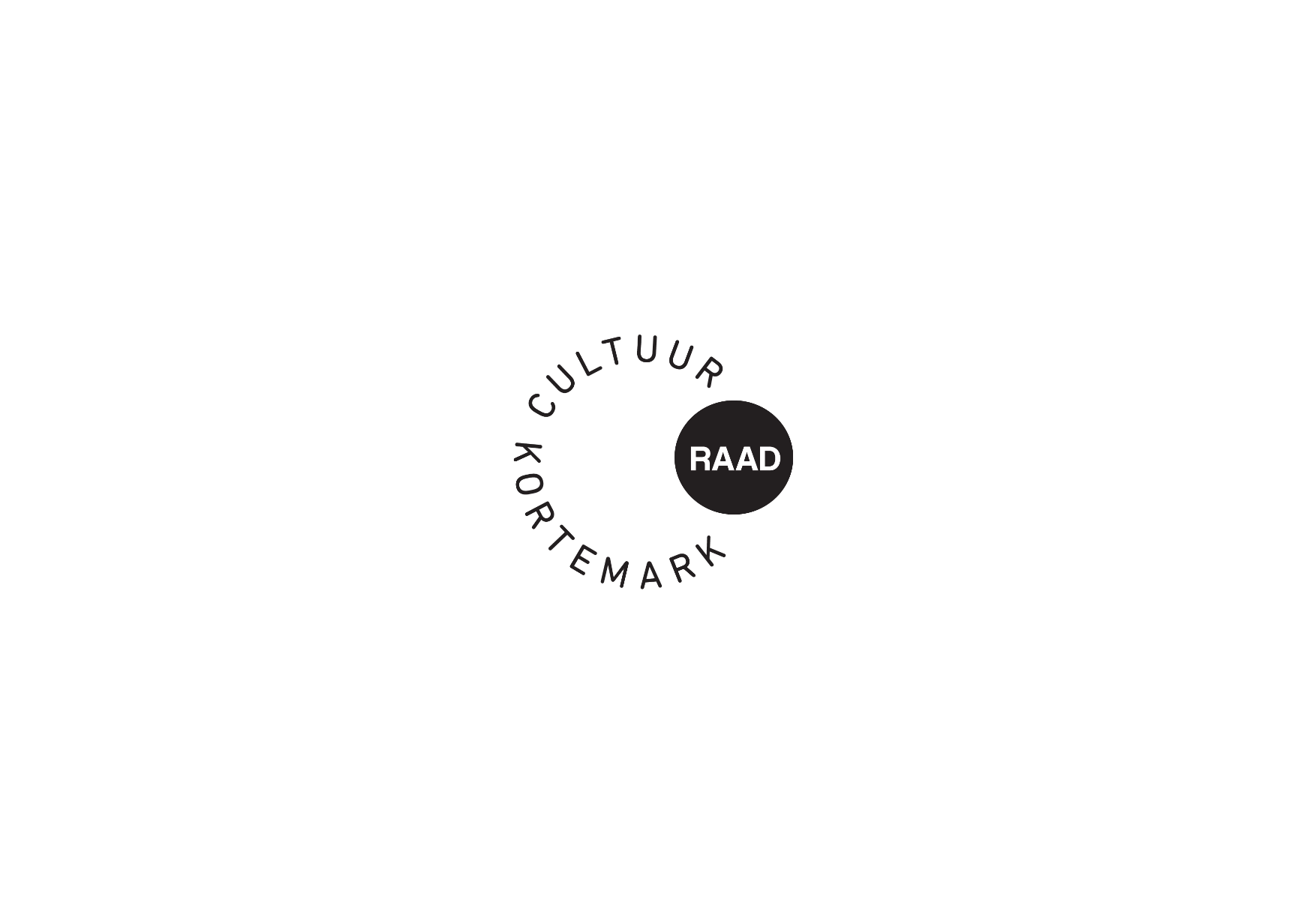 Uw brief vanUw refertesOnze refertesBetreft :Verslag dagelijks bestuur – dinsdag 20 februari 2024Bijlage(n): 1